МИНИСТЕРСТВО ЭКОНОМИКИ ТАТАРСТАН РЕСПУБЛИКАСЫ РЕСПУБЛИКИ ТАТАРСТАН ИКЪТИСАД МИНИСТРЛЫГЫ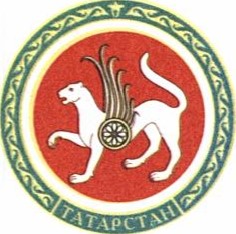 Об утверждении Порядка проведения проверок многофункциональных центров предоставления государственных и муниципальных услуг РеспубликиТатарстан, функционирующих в муниципальных районах и городских округах Республики Татарстан, на соответствие требованиям постановленияПравительства Российской Федерации от 22 декабря 2012 года № 1376 и постановления Правительства Российской Федерации от 27 сентября 2011 года №797В целях проведения проверок соответствия действующих многофункциональных центров предоставления государственных и муниципальных услуг Республики Татарстан федеральным требованиям по организации деятельности многофункциональных центров приказываю:Утвердить прилагаемый Порядок проведения проверок многофункциональных центров предоставления государственных и муниципальных услуг Республики Татарстан, функционирующих в муниципальных районах и городских округах Республики Татарстан, на соответствие требованиям постановления Правительства Российской Федерации от 22 декабря 2012 года. № 1376 и постановления Правительства Российской Федерации от 27 сентября 2011 года № 797.Контроль за исполнением настоящего приказа возложить на заместителя министра экономики Республики Татарстан А.Д.Шамсиева.Министр                                                                            		А.А.Здунов 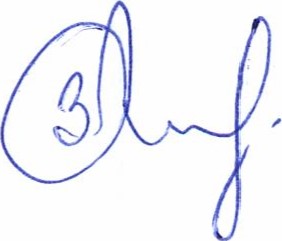                                                                                              Утвержден приказомМинистерства экономики Республики Татарстан от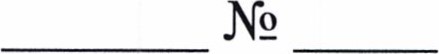 Порядок проведения проверок многофункциональных центров предоставления государственных и муниципальных услугРеспублики Татарстан, функционирующих в муниципальных районах и городских округах Республики Татарстан, на соответствие требованиям постановления Правительства Российской Федерации от 22 декабря 2012 года  1376 и постановления Правительства Российской Федерации от 27 сентября 2011 года № 797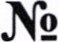 Порядок проведения проверок многофункциональных центров предоставления государственных и муниципальных услуг Республики Татарстан, функционирующих в муниципальных районах и городских округах Республики Татарстан, на соответствие требованиям постановления Правительства Российской Федерации от 22 декабря 2012 года № 1376 и постановления Правительства Российской Федерации от 27 сентября 2011 года № 797 (далее Порядок) в целях анализа соответствия действующих многофункциональных центров предоставления государственных и муниципальных услуг Республики Татарстан (далее — МФЦ) федеральным требованиям по организации деятельности мод.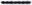 Порядок устанавливает сроки, форму проведения проверок и План-график проведения проверок.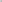   3. Проверки МФЦ проводятся ежеквартально государственным бюджетным учреждением «Многофункциональный центр предоставления государственных и муниципальных услуг в Республике Татарстан» (далее — Уполномоченный МФЦ) в соответствии с Планом — графиком проведения проверок (Приложение к настоящему Порядку).4. План-график проведения проверок содержит следующие сведения:наименование и местонахождение МФЦ, деятельность которых подлежит проверке;сведения о сотруднике Уполномоченного МФЦ, ответственного за проведение проверки;3) форма проведения проверки (выездная);направление проверки;срок проведения проверки.5. Изменения в План-график проведения проверок вносятся на основании приказа Министерства.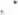 Копия Плана-графика проверок в десятидневный срок со дня его утверждения Министерством направляется муниципальным районам и городским округам и МФЦ, которые включены в План-график проверок.Уполномоченным МФЦ проводятся также внеплановые выездные проверки деятельности районных МФЦ.Основанием для принятия решения о проведении Уполномоченным МФЦ внеплановой проверки МФЦ является:поступление информации от органов государственной власти, органов местного самоуправления о несоблюдении районными МФЦ требований нормативных правовых актов Российской Федерации, регулирующих деятельность МФЦ;жалоба на действия (бездействия) сотрудников районного МФЦ, связанная с несоблюдением требований нормативных правовых актов Российской Федерации, регулирующих деятельность МФЦ, а также получение иной информации, подтверждаемой документами, свидетельствующими о наличии признаков таких нарушений.Рассмотрение обращений (жалоб) граждан на действия (бездействия) сотрудников районных МФЦ, поступивших в Министерство, регулируется нормами Федерального закона от 2 мая 2006 года № 59-ФЗ «О порядке рассмотрения обращений граждан Российской Федерации».В случае проведения внеплановой проверки Министерство не менее за	сутки	до	начала	проведения	проверки уведомляет официальным письмом Главу муниципального района (городского округа), в котором находится МФЦ, подлежащий проверке.Плановые и внеплановые проверки проводятся по месту нахождения районных МФЦ.Плановые и внеплановые проверки могут проводиться одним уполномоченным лицом (сотрудником Уполномоченного МФЦ) или комиссией в составе двух и более уполномоченных лиц.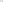 В ходе проведения проверки руководитель или иное должностное лицо проверяемого МФЦ обязаны предоставить уполномоченным лицам доступ на территорию и в здания (помещения) помещения МФЦ, используемые при осуществлении МФЦ своей деятельности, а также возможность ознакомиться с документами, связанными с целями и предметом проверки.Уполномоченные лица совместно с директором и (или) иным должностным лицом районного МФЦ определяют лиц, с которыми будет осуществляться взаимодействие в ходе проведения проверки, временной режим проверки (с учетом действующего режима работы МФЦ).Уполномоченные лица составляют акт о противодействии проверке МФЦ в случае:1) непринятия мер к обеспечению беспрепятственного доступа уполномоченных лиц в здания и другие служебные помещения МФЦ; 2) непредставления документов или их копий.Об оказании противодействия проверке информируется Глава (или РИК)муниципального образования Республики Татарстан.В рамках проведения проверки проверяется деятельность МФЦ на соответствие требованиям к организации деятельности МФЦ, установленным постановлением Правительства Российской Федерации от 22 декабря 2012 года № 1376 и постановлением Правительства Российской Федерации от 27 сентября 2011 года №797.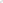 Проверка МФЦ проводится за период, не превышающий одного календарного года, непосредственно предшествовавшего году проведения проверки (далее — проверяемый период).Уполномоченные лица в течение десяти рабочих дней оформляют акт проверки в двух экземплярах.В акте проверки указывается:1) дата и место составления акта проверки;2) наименование учреждения, проводившего проверку;3) фамилии, имена, отчества и должности уполномоченных лиц, проводивших проверку;наименование проверяемого МФЦ, а также фамилия, имя, отчество и должность руководителя и (или) иного должностного лица МФЦ;дата начала проведения проверки;дата окончания проведения проверки;проверяемый период;место проведения проверки;сведения о результатах проверки;Сведения о выявленных нарушениях, об их характере и рекомендации о проведении необходимых мероприятий по устранению выявленных нарушений и (или) обеспечению соответствия МФЦ федеральным требованиям по организации деятельности МФЦ, с указанием сроков проведения мероприятий.17. Акт проверки подписывается уполномоченными лицами, проводившими проверку, директором Уполномоченного МФЦ и в течение пяти рабочих дней после его утверждения направляется официальным письмом Главе муниципального района (городского округа) Республики Татарстан заказным почтовым отправлением с уведомлением о вручении.Копия Акта проверки передается Уполномоченным МФЦ в Министерство.16. После получения руководителем и (или) иным должностным лицом МФЦ и ознакомлением под расписку с актом проверки руководитель и (или) иное должностное лицо МФЦ возвращает один экземпляр акта проверки в Уполномоченный МФЦ.В случае несогласия с актом проверки, руководитель и (или) иное должностное лицо МФЦ в течение 10 рабочих дней со дня ознакомления с актом проверки вправе направить в адрес Уполномоченного МФЦ мотивированные возражения по акту проверки.Возражения по акту проверки рассматривается Уполномоченным МФЦ в течение 10 рабочих дней, и по результатам рассмотрения возражений по акту проверки Главе муниципального района (городского округа) Республики Татарстан направляется информация о результатах этого рассмотрения.По результатам проведения проверки уполномоченные лица, в соответствии с законодательством Республики Татарстан, вносят предложения Главе муниципального района (городского округа) Республики Татарстан о поощрении или привлечении к дисциплинарной ответственности работников МФЦ.Акт проверки хранится в Уполномоченном МФЦ, срок хранения постоянно.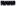 Утвержден приказомМинистерства экономики Республики Татарстан отПлан-график проведения проверок многофункциональных центров предоставления государственных и муниципальных услугРеспублики Татарстан на 2015 годПРИКАЗБОЕРЫК31.12.2014г. Казань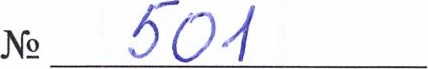 п/пНаименование муниципального района, адрес МФЦФорма проведения проверкиНаправление проверкиДата проведения проверкиСотрудникУполномоченного МФЦ, ответственный за проведение п ове киОснование проведения проверкиква тал 2015 годаква тал 2015 года1Азнакаевский район,г. Азнакаево, ул.Султангалиева,д. 24выезднаяАнализ соответствия МФЦ требованиям Постановления Правительства РФ от 22.12.2012 № 1376.Анализ	статистики предоставления государственных и муниципальных услуг заявителям на базе МФЦ19.01.2015ДиректорУполномоченногоМФЦ, заместитель директораПриказ Министерства экономики РТ,Порядок проведения проверок МФЦ2Актанышский район,с. Актаныш, ул. Ленина, д. 61 авыезднаяАнализ	соответствия МФЦ требованиям	Постановления Правительства РФ от 22.12.2012 № 1376.Анализ статистики предоставления государственных и27.01.2015ДиректорУполномоченногоМФЦ, заместитель директораПриказ Министерства экономики РТ,Порядок проведения проверок МФЦмуниципальных услуг заявителям на базе МФЦЗВысокогорский район,Пос. Высокая Гора, ул.Полковая, д.9выезднаяАнализ соответствия МФЦ требованиям Постановления Правительства РФ от 22.12.2012 № 1376.Анализ	статистики предоставления государственных и муниципальных услуг заявителям на базе МФЦ20.01.2015ДиректорУполномоченногоМФЦ, заместитель директораПриказ Министерства экономики РТ,Порядок проведения проверок МФЦ4Бугульминский район,г. Бугульма, ул.МусыДжалиля, д. 23выезднаяАнализ соответствия МФЦ требованиям Постановления Правительства РФ от 22.12.2012 № 1376.Анализ	статистики предоставления государственных и муниципальных услуг заявителям на базе МФЦ30.01.2015ДиректорУполномоченногоМФЦ, заместитель директораПриказ Министерства экономики РТ,Порядок проведения проверок МФЦ5Елабужский район,г. Елабуга, ул. Нечаева,д. 16, корп. ”а”выезднаяАнализ соответствия МФЦ требованиям Постановления Правительства РФ от 22.12.2012 № 1376.Анализ	статистики предоставления государственных и муниципальных услуг заявителям на базе МоЦ03.02.2015ДиректорУполномоченногоМФЦ, заместитель директораПриказ Министерства экономики РТ,Порядок проведения проверок МФЦбНижнекамский район,г. Нижнекамск, ул. Школьный бульвар,д. 2, корп. ”а”выезднаяАнализ соответствия МФЦ требованиям Постановления Правительства РФ от 22.12.2012 № 1376.Анализ статистики предоставления государственных и10.02.2015ДиректорУполномоченногоМФЦ, заместитель директораПриказ Министерства экономики РТ,Порядок проведения п ове ок МФЦмуниципальных услуг заявителям на базе МФЦ7Заинский район,г. Заинск, ул.Автозаводская, д. 1выезднаяАнализ соответствия МФЦ требованиям	Постановления Правительства РФ от 22.12.2012 № 1376.Анализ	статистики предоставления государственных и муниципальных услуг заявителям на базе МоД20.02.2015ДиректорУполномоченногоМФЦ, заместитель директораПриказ Министерства экономики РТ,Порядок проведения проверок МФЦ8Зеленодольский район,г. Зеленодольск, ул. Первомайская, д.выезднаяАнализ	соответствия МФЦ требованиям	Постановления Правительства РФ от 22.12.2012 № 1376.Анализ	статистики предоставления государственных и муниципальных услуг заявителям на базе МФЦ26.02.2015ДиректорУполномоченногоМФЦ, заместитель директораПриказ Министерства экономики РТ,Порядок проведения проверок МФЦ9Кукморский район, шт. Кукмор, ул.Ленина, д. 37выезднаяАнализ соответствия МФЦ требованиям Постановления Правительства РФ от 22.12.2012 № 1376.Анализ	статистики предоставления государственных и муниципальных услуг заявителям на базе МФЦ03.03.2015ДиректорУполномоченногоМФЦ, заместитель директораПриказ Министерства экономики РТ,Порядок проведения проверок МФЦ10Лениногорский район,г. Лениногорск, ул.Тукая, д. 7выезднаяАнализ соответствия МФЦ требованиям Постановления Правительства РФ от 22.12.2012 № 1376.Анализ статистики предоставления государственных и10.03.2015ДиректорУполномоченногоМФЦ, заместитель директораПриказ Министерства экономики РТ,Порядок проведения прове ок МФЦмуниципальных услуг заявителям на базе МФЦ11Мамадышский район,г. Мамадыш, ул.Ленина, д. 1/22выезднаяАнализ соответствия МФЦ требованиям	Постановления Правительства РФ от 22.12.2012 № 1376.Анализ	статистики предоставления государственных и муниципальных услуг заявителям на базе МФЦ18.03.2015ДиректорУполномоченногоМФЦ, заместитель директораПриказ Министерства экономики РТ,Порядок проведения проверок МФЦ12Менделеевский район,г. Менделеевск, ул.Фомина, д. 19выезднаяАнализ	соответствия МФЦ требованиям	Постановления Правительства РФ от 22.12.2012 № 1376.Анализ	статистики предоставления государственных и муниципальных услуг заявителям на базе МОД25.03.2015ДиректорУполномоченного мод, заместитель директораПриказ Министерства экономики РТ,Порядок проведения проверок МФЦП ква тал 2015 годаП ква тал 2015 годаП ква тал 2015 годаП ква тал 2015 годаП ква тал 2015 годаП ква тал 2015 годаП ква тал 2015 года13г. Набережные Челны пос. гэс, ул. Гидростроителей,д. 10выезднаяАнализ соответствия МФЦ требованиям Постановления Правительства РФ от 22.12.2012 № 1376.Анализ	статистики предоставления государственных и муниципальных услуг заявителям на базе МоД03.12.2015ДиректорУполномоченногоМФЦ, заместитель директораПриказ Министерства экономики РТ,Порядок проведения проверок МФЦ14г. Казань, Советский район, пр. Победы, д. 100выезднаяАнализ	соответствия МФЦ требованиям	Постановления Правительства РФ от 22.12.2012 № 1376.Анализ	статистики08.12.2015ДиректорУполномоченногоМФЦ, заместитель директораПриказ Министерства экономики РТ,Порядок проведенияпредоставления государственных и муниципальных услуг заявителям на базе МоЦпроверок МФЦ15г. Казань, Кировский район, ул. 25 лет Октябряд. 13/6выезднаяАнализ соответствия МФЦ требованиям Постановления Правительства РФ от 22.12.2012 № 1376.Анализ	статистики предоставления государственных и муниципальных услуг заявителям на базе МФЦ17.12.2015ДиректорУполномоченного мод, заместитель директораПриказ Министерства экономики РТ,Порядок проведения проверок МФЦ16г. Казань,Авиастроительный район, ул. Побежимова, д. 47выезднаяАнализ соответствия МФЦ требованиям Постановления Правительства РФ от 22.12.2012 № 1376.Анализ	статистики предоставления государственных и муниципальных услуг заявителям на базе МФЦ22.12.2015ДиректорУполномоченногоМФЦ, заместитель директораПриказ Министерства экономики РТ,Порядок проведения проверок МФЦ17Тюлячинский район,с. Тюлячи, ул. Ф.Хусни, д. 6выезднаяАнализ соответствия МФЦ требованиям	Постановления Правительства РФ от 22.12.2012 № 1376.Анализ	статистики предоставления государственных и муниципальных услуг заявителям на базе МФЦ03.04.2015ДиректорУполномоченного мод, заместитель директораПриказ Министерства экономики РТ,Порядок проведения проверок МФЦ18Черемшанский район,с. Черемшан, ул.Титова, д. 26выезднаяАнализ	соответствия МФЦ требованиям	Постановления Правительства РФ от 22.12.2012 № 1376.Анализ статистики предоставления государственных и09.03.2015ДиректорУполномоченногоМФЦ, заместитель директораПриказ Министерства экономики РТ,Порядок проведения проверок МФЦмуниципальных услуг заявителям на базе МФЦ19Лаишевский район,г. Лаишево, ул. Ленина,д. 56, корп. ”б”выезднаяАнализ	соответствия МФЦ требованиям	Постановления Правительства РФ от 22.12.2012 № 1376.Анализ	статистики предоставления государственных и муниципальных услуг заявителям на базе МОД22.04.2015ДиректорУполномоченногоМФЦ, заместитель директораПриказ Министерства экономики РТ,Порядок проведения проверок МФЦ20Алексеевский район,с. Алексеевское, ул.Советская площадь, д.2выезднаяАнализ соответствия МФЦ требованиям Постановления Правительства РФ от 22.12.2012 № 1376.Анализ	статистики предоставления государственных и муниципальных услуг заявителям на базе МФЦ30.04.2015ДиректорУполномоченногоМФЦ, заместитель директораПриказ Министерства экономики РТ,Порядок проведения проверок МФЦ21Чистопольский район,г. Чистополь, ул. Толстого, д. 157выезднаяАнализ	соответствия МФЦ требованиям	Постановления Правительства РФ от 22.12.2012 № 1376.Анализ	статистики предоставления государственных и муниципальных услуг заявителям на базе МФЦ05.05.2015ДиректорУполномоченного мод, заместитель директораПриказ Министерства экономики РТ,Порядок проведения проверок МФЦ22Нижнекамский район, пгт. Камские Поляны,д. 2/01выезднаяАнализ	соответствия МФЦ требованиям	Постановления Правительства РФ от 22.12.2012 № 1376.Анализ статистики предоставления государственных и14.05.2015ДиректорУполномоченногоМФЦ, заместитель директораПриказ Министерства экономики РТ,Порядок проведения проверок МФЦмуниципальных услуг заявителям на базе МФЦ23Нурлатский районг. Нурлат, ул. К. Маркса, д. 12выезднаяАнализ соответствия МФЦ требованиям Постановления Правительства РФ от 22.12.2012 № 1376.Анализ	статистики предоставления государственных и муниципальных услуг заявителям на базе МОД20.05.2015ДиректорУполномоченногоМФЦ, заместитель директораПриказ Министерства экономики РТ,Порядок проведения проверок МФЦ24Дрожжановский район, ст. Дрожжаное, ул.Центральная, д. 14, корп. ”а”выезднаяАнализ	соответствия МФЦ требованиям	Постановления Правительства РФ от 22.12.2012 № 1376.Анализ	статистики предоставления государственных и муниципальных услуг заявителям на базе МФЦ28.05.2015ДиректорУполномоченногоМФЦ, заместитель директораПриказ Министерства экономики РТ,Порядок проведения проверок МФЦ25Тукаевский район,г. Набережные Челны, ул. Маршала Жукова,д. 23выезднаяАнализ соответствия МФЦ требованиям Постановления Правительства РФ от 22.12.2012 № 1376.Анализ	статистики предоставления государственных и муниципальных услуг заявителям на базе МФЦ03.06.2015ДиректорУполномоченногоМФЦ, заместитель директораПриказ Министерства экономики РТ,Порядок проведения проверок МФЦ26Мензелинский район,г. Мензелинск, ул. К. Маркса, д. 61выезднаяАнализ соответствия МФЦ требованиям Постановления Правительства РФ от 22.12.2012 № 1376.Анализ статистики предоставления государственных и10.06.2015ДиректорУполномоченногоМФЦ, заместитель директораПриказ Министерства экономики РТ,Порядок проведения п оверок МФЦмуниципальных услуг заявителям на базе МФЦ27Муслюмовский район,с. Муслюмово, ул. Пушкина, д. 91выезднаяАнализ соответствия МФЦ требованиям Постановления Правительства РФ от 22.12.2012 № 1376.Анализ	статистики предоставления государственных и муниципальных услуг заявителям на базе МФЦ17.06.2015ДиректорУполномоченногоМФЦ, заместитель директораПриказ Министерства экономики РТ,Порядок проведения проверок МФЦ28Новошешминский район,г. Новошешминск, ул. Ленина, д. 37, корп ”а”выезднаяАнализ соответствия МФЦ требованиям Постановления Правительства РФ от 22.12.2012 № 1376.Анализ	статистики предоставления государственных и муниципальных услуг заявителям на базе МФЦ30.06.2015ДиректорУполномоченного мод, заместитель директораПриказ Министерства экономики РТ,Порядок проведения проверок МФЦIII ква тал 2015 годаIII ква тал 2015 годаIII ква тал 2015 годаIII ква тал 2015 годаIII ква тал 2015 годаIII ква тал 2015 годаIII ква тал 2015 года29Сармановский район,с. Сарманово, ул. Куйбышева, д. 36выезднаяАнализ соответствия МФЦ требованиям Постановления Правительства РФ от 22.12.2012 № 1376.Анализ	статистики предоставления государственных и муниципальных услуг заявителям на базе МФЦ07.07.2015ДиректорУполномоченногоМФЦ, заместитель директораПриказ Министерства экономики РТ,Порядок проведения проверок МФЦ30Сармановский район, пгт. Джалиль, ул. 30 лет Победы, д. 13выезднаяАнализ соответствия МФЦ требованиям Постановления Правительства РФ от 22.12.2012 № 1376.Анализ	статистики07.07.2015ДиректорУполномоченногоМФЦ, заместитель директораПриказ Министерства экономики РТ,Порядок проведенияпредоставления государственных и муниципальных услуг заявителям на базе МФЦпроверок МФЦ31Балтасинский район, шт. Балтаси, ул.Булатова, д. 24/2выезднаяАнализ соответствия МФЦ требованиям Постановления Правительства РФ от 22.12.2012 № 1376.Анализ	статистики предоставления государственных и муниципальных услуг заявителям на базе МФЦ10.07.2015ДиректорУполномоченного мод, заместитель директораПриказ Министерства экономики РТ,Порядок проведения проверок МФЦ32Апастовский район,с. Апастово, ул.Октябрьская, д. 44выезднаяАнализ соответствия МФЦ требованиям Постановления Правительства РФ от 22.12.2012 № 1376.Анализ	статистики предоставления государственных и муниципальных услуг заявителям на базе МФЦ15.07.2015ДиректорУполномоченногоМФЦ, заместитель директораПриказ Министерства экономики РТ,Порядок проведения проверок МФЦ33Атнинский район,с. Б. Атня, ул.Советская, д. 27выезднаяАнализ соответствия МФЦ требованиям Постановления Правительства РФ от 22.12.2012 № 1376.Анализ	статистики предоставления государственных и муниципальных услуг заявителям на базе МФЦ28.07.2015ДиректорУполномоченногоМФЦ, заместитель директораПриказ Министерства экономики РТ,Порядок проведения проверок МФЦ34Кайбицкий район,с. Б.Кайбицы, ул.Солнечный бульвар,д. 15выезднаяАнализ соответствия МФЦ требованиям Постановления Правительства РФ от 22.12.2012 № 1376.Анализ статистики предоставления государственных и03.08.2015ДиректорУполномоченного мод, заместитель директораПриказ Министерства экономики РТ,Порядок проведения п оверок МФЦмуниципальных услуг заявителям на базе МФЦ35Агрызский район,г. Агрыз, ул. К.Маркса,20выезднаяАнализ соответствия МФЦ требованиям Постановления Правительства РФ от 22.12.2012 № 1376.Анализ	статистики предоставления государственных и муниципальных услуг заявителям на базе МФЦ13.08.2015ДиректорУполномоченногоМФЦ, заместитель директораПриказ Министерства экономики РТ,Порядок проведения проверок МФЦ36Арский район,г. Арск, ул. Галактионова, д.27выезднаяАнализ соответствия МФЦ требованиям Постановления Правительства РФ от 22.12.2012 № 1376.Анализ	статистики предоставления государственных и муниципальных услуг заявителям на базе МФЦ20.08.2015ДиректорУполномоченного мод, заместитель директораПриказ Министерства экономики РТ,Порядок проведения проверок МФЦ37Алькеевский район,п. Базарные Матаки, ул. Крайнова, 63выезднаяАнализ соответствия МФЦ требованиям Постановления Правительства РФ от 22.12.2012 № 1376.Анализ	статистики предоставления государственных и муниципальных услуг заявителям на базе МФЦ27.08.2015ДиректорУполномоченногоМФЦ, заместитель директораПриказ Министерства экономики РТ,Порядок проведения проверок МФЦ38Пестречинский район,с. Пестрецы, ул. Гагарина, д. 46выезднаяАнализ соответствия МФЦ требованиям Постановления Правительства РФ от 22.12.2012 № 1376.Анализ статистики предоставления государственных и муниципальных услуг заявителям на02.09.2015ДиректорУполномоченного мод, заместитель директораПриказ Министерства экономики РТ,Порядок проведения проверок МФЦбазе МФЦ39Тетюшский район,Тетюши, ул.Ленина, 37выезднаяАнализ соответствия МФЦ требованиям Постановления Правительства РФ от 22.12.2012 № 1376.Анализ	статистики предоставления государственных и муниципальных услуг заявителям на базе МФЦ15.09.2015ДиректорУполномоченногоМФЦ, заместитель директораПриказ Министерства экономики РТ,Порядок проведения проверок МФЦ40Сабинский район,с. Б. Сабы, ул. Заводская, д. 19выезднаяАнализ соответствия МФЦ требованиям Постановления Правительства РФ от 22.12.2012 № 1376.Анализ	статистики предоставления государственных и муниципальных услуг заявителям на базе МФЦ29.09.2015ДиректорУполномоченного мод, заместитель директораПриказ Министерства экономики РТ,Порядок проведения проверок МФЦIV ква тал 2015 годаIV ква тал 2015 годаIV ква тал 2015 годаIV ква тал 2015 годаIV ква тал 2015 годаIV ква тал 2015 годаIV ква тал 2015 года41Альметьевский район,г. Альметьевск, ул. Герцена, д. 86выезднаяАнализ соответствия МФЦ требованиям Постановления Правительства РФ от 22.12.2012 № 1376.Анализ	статистики предоставления государственных и муниципальных услуг заявителям на базе МФЦ05.10.2015ДиректорУполномоченного мод, заместитель директораПриказ Министерства экономики РТ,Порядок проведения проверок МФЦ42Камско-Устьинский район, шт. Камское Устье, ул.Калинина, д. 7выезднаяАнализ соответствия МФЦ требованиям Постановления Правительства РФ от 22.12.2012 № 1376.Анализ статистики предоставления государственных и10.10.2015ДиректорУполномоченногоМФЦ, заместитель директораПриказ Министерства экономики РТ,Порядок проведения проверок МФЦмуниципальных услуг заявителям на базе МоЦ43Спасский район,г. Болгар, ул. Х.Шеронова, 2авыезднаяАнализ	соответствия МФЦ требованиям	Постановления Правительства РФ от 22.12.2012 № 1376.Анализ	статистики предоставления государственных и муниципальных услуг заявителям на базе МФЦ15.10.2015ДиректорУполномоченного мод, заместитель директораПриказ Министерства экономики РТ,Порядок проведения проверок МФЦ44Верхнеуслонский район,с.В. Услон, ул. Медгородок, д. 21, корп. ”а”выезднаяАнализ	соответствия МФЦ требованиям	Постановления Правительства РФ от 22.12.2012 № 1376.Анализ	статистики предоставления государственных и муниципальных услуг заявителям на базе МФЦ20.10.2015ДиректорУполномоченногоМФЦ, заместитель директораПриказ Министерства экономики РТ,Порядок проведения проверок МФЦ45Аксубаевский район, шт. Аксубаево, ул. Октябрьская, 26выезднаяАнализ соответствия МФЦ требованиям Постановления Правительства РФ от 22.12.2012 № 1376.Анализ	статистики предоставления государственных и муниципальных услуг заявителям на базе МФЦ25.10.2015ДиректорУполномоченного мод, заместитель директораПриказ Министерства экономики РТ,Порядок проведения проверок МФЦ46Бавлинский район,г.Бавлы, ул.Пушкина, д.25выезднаяАнализ	соответствия МФЦ требованиям	Постановления Правительства РФ от 22.12.2012 № 1376.Анализ статистики предоставления государственных и29.10.2015ДиректорУполномоченного мод, заместитель директораПриказ Министерства экономики РТ,Порядок проведения проверок МФЦмуниципальных услуг заявителям на базе МоЦ47Ютазинский район, шт. Уруссу, ул.Сирина, д. 35выезднаяАнализ соответствия МФЦ требованиям Постановления Правительства РФ от 22.12.2012 № 1376.Анализ	статистики предоставления государственных и муниципальных услуг заявителям на базе МФЦ30.10.2015ДиректорУполномоченногоМФЦ, заместитель директораПриказ Министерства экономики РТ,Порядок проведения проверок МФЦ48Буинский район, Буинск, ул. Космовского,д. 108, корп. ”г”выезднаяАнализ	соответствия МФЦ требованиям	Постановления Правительства РФ от 22.12.2012 № 1376.Анализ	статистики предоставления государственных и муниципальных услуг заявителям на базе МФЦ05.11.2015ДиректорУполномоченногоМФЦ, заместитель директораПриказ Министерства экономики РТ,Порядок проведения проверок МФЦ49Рыбно-Слободский район,с. Р. Слобода, ул. Шаймарданова,д. 31выезднаяАнализ	соответствия МФЦ требованиям	Постановления Правительства РФ от 22.12.2012 № 1376.Анализ	статистики предоставления государственных и муниципальных услуг заявителям на базе МФЦ10.11.2015ДиректорУполномоченногоМФЦ, заместитель директораПриказ Министерства экономики РТ,Порядок проведения проверок МФЦ50г. Казань,Вахитовский районвыезднаяАнализ	соответствия МФЦ требованиям	Постановления Правительства РФ от 22.12.2012 № 1376.Анализ статистики предоставления государственных и15.11.2015ДиректорУполномоченногоМФЦ, заместитель директораПриказ Министерства экономики РТ,Порядок проведения прове ок МФЦмуниципальных услуг заявителям на базе МоЦ51г. Казань,Московский районвыезднаяАнализ соответствия МФЦ требованиям	Постановления Правительства РФ от 22.12.2012 № 1376.Анализ	статистики предоставления государственных и муниципальных услуг заявителям на базе МФЦ17.11.2015ДиректорУполномоченногоМФЦ, заместитель директораПриказ Министерства экономики РТ,Порядок проведения проверок МФЦ52г. Казань,Ново-Савиновский районвыезднаяАнализ соответствия МФЦ требованиям	Постановления Правительства РФ от 22.12.2012 № 1376.Анализ	статистики предоставления государственных и муниципальных услуг заявителям на базе МФЦ20.11.2015ДиректорУполномоченного мод, заместитель директораПриказ Министерства экономики РТ,Порядок проведения проверок МФЦ53г. Казань,Приволжский районвыезднаяАнализ соответствия МФЦ требованиям Постановления Правительства РФ от 22.12.2012 № 1376.Анализ	статистики предоставления государственных и муниципальных услуг заявителям на базе МФЦ25.11.2015ДиректорУполномоченногоМФЦ, заместитель директораПриказ Министерства экономики РТ,Порядок проведения проверок МФЦ